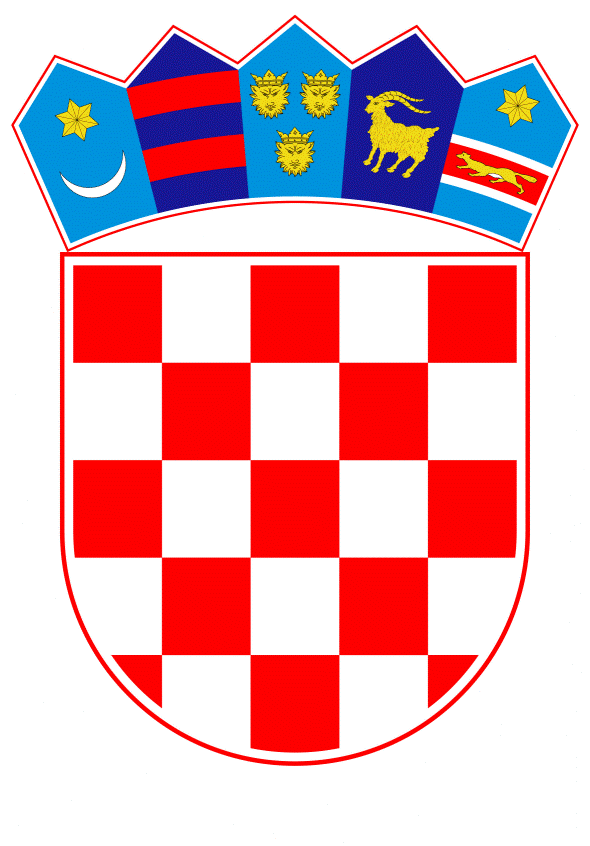 VLADA REPUBLIKE HRVATSKEZagreb, 27. lipnja 2019.______________________________________________________________________________________________________________________________________________________________________________________________________________________________PRIJEDLOG ZAKONA O IZMJENAMA I DOPUNAMA ZAKONA O
POSLOVIMA I DJELATNOSTIMA PROSTORNOG UREĐENJA I GRADNJEI.	USTAVNA OSNOVA ZA DONOŠENJE ZAKONAUstavna osnova za donošenje ovoga zakona sadržana je u članku 2. stavku 4. podstavku 1. Ustava Republike Hrvatske („Narodne novine“, broj 85/10 - pročišćeni tekst i 5/14 - Odluka Ustavnog suda Republike Hrvatske).II.	OCJENA STANJA I OSNOVNA PITANJA KOJA SE TREBAJU UREDITI ZAKONOM TE POSLJEDICE KOJE ĆE DONOŠENJEM ZAKONA PROISTEĆI1. Ocjena stanjaZakon o poslovima i djelatnostima prostornog uređenja i gradnje („Narodne novine“, broj 78/15 i 118/18), u daljnjem tekstu: Zakon, stupio je na snagu 25. srpnja 2015. godine. Tim Zakonom uređeno je obavljanje stručnih poslova prostornog uređenja, poslova projektiranja i/ili stručnog nadzora građenja, obavljanje djelatnosti građenja, obavljanje poslova i djelatnosti upravljanja projektom gradnje te obavljanje poslova i djelatnosti ispitivanja i prethodnog istraživanja. Također, tim je Zakonom uređeno obavljanje poslova u svojstvu odgovornih osoba u okviru zadaća struka (arhitektonske, građevinske, strojarske i elektrotehničke struke), propisuje se obveza polaganja stručnog ispita odgovornih osoba u prostornom uređenju i gradnji, stručno usavršavanje te uvjeti za strane osobe koje obavljaju poslove i djelatnosti prostornog uređenja i gradnje u Republici Hrvatskoj na privremenoj ili povremenoj osnovi, odnosno na trajnoj osnovi.Svrha donošenja ovoga zakona je administrativno rasterećenje profesionalnih poslovnih usluga, što je dio tekuće gospodarske politike. Navedeno se provodi u skladu s mjerama iz Akcijskog plana za administrativno rasterećenje gospodarstva 2019., koji je donesen Zaključkom Vlade Republike Hrvatske 3. siječnja 2019. godine. Naime, mjerenje administrativnog opterećenja za inženjere gradilišta i/ili voditelje radova, primjenom metodologije standardnog troška (Standard Cost Model – SCM), pokazalo je značajno administrativno rasterećenje za cca 5.500 članova Komore kojima bi se obvezno članstvo u Komori zamijenilo neobveznim upisom u imenik Komore. Slijedom navedenog, potrebno je obvezno članstvo u Hrvatskoj komori arhitekata, Hrvatskoj komori inženjera građevinarstva, Hrvatskoj komori inženjera strojarstva i Hrvatskoj komori inženjera elektrotehnike (u daljnjem tekstu: Komore) za inženjere gradilišta i/ili voditelje radova zamijeniti neobveznim upisom u imenik Komore. Navedeno će neznatno utjecati na administrativno rasterećenje gospodarstva (konkretno: 18 obrtnika koji su ujedno i inženjeri gradilišta i/ili voditelji radova), ali će značajno utjecati na administrativno rasterećenje cca 5.500 inženjera gradilišta i/ili voditelja radova (rasterećenje od cca deset milijuna kuna godišnje). Oni više neće imati obvezu svoja prava na rad ostvarivati putem upravnog postupka upisom u imenik Komore i plaćanjem godišnje članarine, već će to pravo ostvariti automatski u trenutku kada ispune zakonom propisane uvjete. Inženjeri gradilišta i/ili voditelji radova, prema zakonu kojim se uređuje gradnja, nisu sudionici u gradnji jer ne obavljaju te poslove profesionalno i ekonomski neovisno (npr. ne kupuju građevni materijal i nisu potpisnici ugovora o građenju) te stoga ne mogu preuzeti odgovornost za ispunjenje ugovora. S obzirom na to da su inženjeri gradilišta i/ili voditelji radova, kao i svi drugi zaposlenici izvođača, odgovorni samo poslodavcu (a ne investitoru), profesionalno osiguranje im nije potrebno te se u tom kontekstu ne može govoriti o potrebi uređivanja te profesije kao regulirane profesije.Nastavno na navedeno, izjednačavanjem prava na obavljanje poslova inženjera gradilišta i/ili voditelja radova upisanih u Komoru i onih koji nisu upisani u Komoru, stručni naziv kao i njegov formalni dodatak: „ovlašteni“ postaje nepotreban. Pravo na upotrebu strukovnog naziva je pravo koje se, prema važećim zakonskim odredbama veže uz ispunjavanje zakonom propisanog uvjeta članstva u Komori. Njegova suština leži u razlikovanju „ovlaštenih“ od „neovlaštenih“ pojedinaca, odnosno onih koji imaju pravo obavljati poslove inženjera gradilišta i/ili voditelja radova, od onih koji to pravo nemaju. Kako se odredbama ovoga zakona mijenjaju činjenice, odnosno uvjeti uz koje se veže pravo na obavljanje poslova inženjera gradilišta i/ili voditelja radova, pravo na upotrebu strukovnog naziva postaje nesvrsishodno. Kako, dakle, potreba za daljnjim egzistiranjem prava na strukovni naziv prestaje, to pravo će se ostvariti kroz ispunjavanje zakonom propisanih uvjeta za obavljanje poslova u korist svih inženjera gradilišta i/ili voditelja radova koji se ovom djelomičnom deregulacijom administrativno rasterećuju, tj. ovom izmjenom se ispravlja pretjerana regulacija koja je bila uvedena 2015. godine jer do tada inženjeri gradilišta i/ili voditelji radova nisu bili obvezni članovi Komore.Novim zakonskim rješenjem inženjerima gradilišta i/ili voditeljima radova olakšava se pristup profesiji kao i tržištu Europskog gospodarskog prostora, poput slobode prekograničnog pružanja usluga, slijedom čega dolaze u tržišno povoljniju situaciju. Ujedno im se popravlja financijski položaj jer ne plaćaju godišnju članarinu i profesionalno osiguranje, koje im nije potrebno jer su odgovorni samo izvođaču. Profesionalni položaj tih profesija ostaje isti. Slobodnim izborom odlučuju o upisu u Komoru i „besplatnom“ pristupu repozitoriju hrvatskih normi. Zabrinjavajući je podatak da, prema podatcima Hrvatskog zavoda za norme repozitorij hrvatskih normi koristi samo cca 22% ukupnog članstva Komore, dakle, uglavnom projektanti i nadzorni inženjeri. Uz sve navedeno, uvjeti za izvođača ostaju i dalje uređeni zakonom, a ispunjavanje tih uvjeta na gradilištu kontrolira nadzorni inženjer, kao što je bilo uređeno do 2015. godine.Ovdje predloženo zakonsko uređenje dobrovoljnog članstva u Komori za inženjere gradilišta i/ili voditelje radova je, također, jedna od zacrtanih mjera u kontekstu iskazivanja namjere pridruživanja Europskom tečajnom mehanizmu ERM II (eng. Exchange Rate Mechanism II). Naime, vezano uz preuzetu obavezu iz Ugovora o pristupanju Republike Hrvatske Europskoj uniji, Vlada je na sjednici, održanoj 10. svibnja 2018. godine, donijela Strategiju za uvođenje eura kao službene valute u Republici Hrvatskoj. Pridruživanje u Europski tečajni mehanizam ERM II, te bankarskoj uniji Europske unije, jedan je od koraka kojima se potvrđuje dosljednost provođenja reformi, koje doprinose rastu gospodarstva i već pokazuju pozitivne rezultate.Sukladno OECD-ovoj metodologiji Product Market Regulation (OECD PMR 2013.) za mjerenje regulacije profesionalnih usluga, koja se koristi od strane Europske komisije i Svjetske banke, odnosno kroz Nacionalni program reformi 2018 za liberalizaciju tržišta usluga, propisivanje obveznog članstva u Komori za inženjere gradilišta i/ili voditelje radova predstavlja prepreku slobodi tržišne konkurencije.Liberalizacija tržišta usluga se provodi kroz sljedeći pravni okvir Europske unije:1. Ugovor o funkcioniranju Europske unije, prema kojemu je potrebno uklanjati prepreke slobodi poslovnog nastana (članak 49.) i slobodi pružanja usluga (članak 56.), dok se liberalizacija tržišta usluga treba provoditi i iznad zahtjeva europskih direktiva, na temelju reformskih preporuka kroz Europski semestar (članak 60.) 2. Direktiva 2006/123/EZ o uslugama na unutarnjem tržištu i 3. EU Strategija unutarnjeg tržišta, koja nalaže uklanjanje prepreka slobodi pružanja usluga i kroz tzv. Paket za usluge daje reformske preporuke za regulatornu reformu profesionalnih usluga.Prema OECD PMR 2013. hrvatsko tržište profesionalnih usluga je barem za trećinu reguliranije od EU prosjeka. Svjetska banka procjenjuje potencijal za rast produktivnosti hrvatskog gospodarstva na oko 5%, ukoliko se provede određena razina smanjivanja prekomjerne regulacije (EU Regular Economic Report 2016.), nastavno na već provedene mjere liberalizacije. Također, indikator restriktivnosti profesija koji je razvila Europska komisija pokazuje kako Republika Hrvatska ima za barem 10% višu ukupnu razinu regulacije profesija od EU prosjeka, a pritom se gledaju arhitekti i inženjeri građevinarstva, odvjetnici, revizori, porezni savjetnici i računovođe.Nadalje, evaluacijom važećih odredbi Zakona utvrđeno je neodgovarajuće prenošenje odredbi Direktive 2005/36/EZ o priznavanju stručnih kvalifikacija, Direktive 2013/55/EU o izmjeni Direktive 2005/36/EZ o priznavanju stručnih kvalifikacija i Uredbe (EU) br. 1024/2012 o administrativnoj suradnji putem Informacijskog sustava unutarnjeg tržišta („Uredba IMI“), u daljnjem tekstu: Direktiva 2005/36/EZ i to u području slobode pružanja usluga, slijedom čega se ovim zakonom to predlaže ispraviti.Važećim Zakonom uređeno je da su prilikom prvog pružanja usluge iz zahtjeva za jednogodišnjim obavljanjem profesije tijekom prethodnih deset godina isključeni podnositelji zahtjeva iz države članice u kojoj je ta profesija regulirana, ali ne i podnositelji zahtjeva iz države ugovornice Europskog gospodarskog prostora u kojoj su obrazovanje, stručno osposobljavanje i usavršavanje koji dovode do te profesije regulirani, što se ovim zakonom predlaže ispraviti.Također, važećim Zakonom nije istaknuto da su iz prethodne provjere kvalifikacija isključene profesije na koje se primjenjuje automatsko priznavanje, stoga se to ovim zakonom predlaže jasnije propisati.Važećim je Zakonom propisano da stručnjaci uključeni u djelatnosti prostornog uređenja i gradnje pripadaju sigurnosnom sektoru te se stoga od njih prilikom prvog pružanja usluge traži dokaz o nekažnjavanju, iako to Republika Hrvatska ne zahtijeva od vlastitih državljana. Navedeno se predlaže ispraviti ovim zakonom radi usklađivanja s Direktivom 2005/36/EZ.Važećim Zakonom utvrđen je nacionalni zahtjev za osiguranje od profesionalne odgovornosti u slučaju privremenog ili povremenog pružanja usluga strane fizičke osobe na državnom području Republike Hrvatske umjesto da pružatelj usluge dostavi detaljne podatke o svakom osiguranju ili drugom načinu osobne ili kolektivne zaštite s obzirom na profesionalnu odgovornost, što se ovim zakonom predlaže ispraviti.Važećim Zakonom nije istaknuto da strana profesionalna osoba može početi pružati svoje usluge odmah nakon izjave i dostave potpune dokumentacije te da potvrda Komore nije odobrenje za privremeno ili povremeno pružanje usluge. Navedeno se ovim zakonom predlaže ispraviti.2. Osnovna pitanja koja se trebaju urediti zakonomPredloženim zakonom uređuje se obavljanje stručnih poslova prostornog uređenja i gradnje te uvjeti za strane osobe koje obavljaju poslove i djelatnosti prostornog uređenja i gradnje u Republici Hrvatskoj na privremenoj ili povremenoj osnovi, odnosno na trajnoj osnovi.Predloženim zakonom:vrši se daljnje usklađenje odredbi kojima se uređuje obavljanje stručnih poslova prostornog uređenja i gradnje s Direktivom 2005/36/EZ o priznavanju stručnih kvalifikacija i Direktivom 2006/123/EZ o uslugama na unutarnjem tržištu u svrhu olakšanog pristupa jedinstvenom tržištu Europskog gospodarskog prostorasmanjuju se administrativne barijere u obavljanju poslova i djelatnosti u prostornom uređenju i gradnji, odnosno administrativno se rasterećuje profesije inženjer gradilišta i/ili voditelj radova iosigurava se provedba mjere iz Akcijskog plana za administrativno rasterećenje gospodarstva 2019, mjere za liberalizaciju tržišta usluga i zacrtane mjere u kontekstu iskazivanja namjere pridruživanja Europskom tečajnom mehanizmu ERM II.3. Posljedice koje će donošenjem zakona proistećiCilj ovoga zakona je urediti uvjete za obavljanje poslova prostornog uređenja i gradnje te osigurati pravo pružanja usluga i pravo poslovnog nastana hrvatskih gospodarskih subjekata i pojedinaca unutar Europskog gospodarskog prostora u skladu s pravilima za prekogranično pružanju usluga i za priznavanje stranih stručnih kvalifikacija.Donošenjem ovoga zakona neće se utjecati na smanjenje stupnja odgovornosti profesionalnih osoba, a osigurat će se određeno administrativno rasterećenje u obavljanju poslova u graditeljstvu te potaknuti Komore na podizanje profesionalne odgovornosti.III.	OCJENA I IZVORI SREDSTAVA POTREBNIH ZA PROVOĐENJE ZAKONA Za provođenje ovoga zakona nije potrebno osigurati dodatna financijska sredstva u državnom proračunu Republike Hrvatske.PRIJEDLOG ZAKONA O IZMJENAMA I DOPUNAMA ZAKONA O
POSLOVIMA I DJELATNOSTIMA PROSTORNOG UREĐENJA I GRADNJEČlanak 1.U Zakonu o poslovima i djelatnostima prostornog uređenja i gradnje („Narodne novine“, broj 78/15 i 118/18), u članku 3. stavku 1. iza riječi: „uređenja“ zarez i riječi: „koje se smatra negospodarskom uslugom od općeg interesa“ brišu se.Članak 2.U članku 22. dodaje se stavak 3. koji glasi:„(3) Pravna osoba registrirana za djelatnost prostornog uređenja ili djelatnost projektiranja i/ili stručnog nadzora građenja solidarno odgovara za štetu nastalu radom svojih zaposlenika ovlaštenih arhitekata, ovlaštenih arhitekata urbanista i ovlaštenih inženjera u obavljanju poslova prostornog uređenja, projektiranja i/ili stručnog nadzora građenja.".Članak 3.	Članak 24. mijenja se i glasi: 	„(1) Inženjer gradilišta vodi građenje, odnosno izvođenje građevinskih i drugih radova različitih struka kojima se gradi nova građevina, rekonstruira, održava ili uklanja postojeća građevina.	(2) Za inženjera gradilišta može se imenovati osoba s obrazovanjem iz znanstvenog područja tehničkih znanosti u nekom od znanstvenih polja: arhitekture i urbanizma, građevinarstva, strojarstva ili elektrotehničke, koja:- je završila preddiplomski sveučilišni studij i stekla akademski naziv sveučilišni prvostupnik (baccalaureus) inženjer odgovarajuće struke ili stručni studij i stekla stručni naziv stručni prvostupnik (baccalaureus) inženjer odgovarajuće struke ako je tijekom cijelog svog studija stekla najmanje 180 ECTS bodova, odnosno da je na drugi način propisan posebnim propisom stekla odgovarajući stupanj obrazovanja odgovarajuće struke i ima položen stručni ispit ili- je upisana u imenik inženjera gradilišta Komore, u skladu sa zakonom kojim se uređuje udruživanje u Komoru.	(3) Inženjer gradilišta može biti ujedno i voditelj radova.“.Članak 4.	Članak 25. mijenja se i glasi:	„(1) Voditelj radova u okviru zadaća svoje struke, vodi izvođenje građevinskih i drugih radova: pripremnih, zemljanih, konstrukterskih, instalaterskih, završnih, te ugradnju građevnih proizvoda, opreme ili postrojenja.	(2) Za voditelja radova može se imenovati osoba arhitektonske, građevinske, strojarske, elektrotehničke ili geotehničke struke, odnosno geoinženjerske struke koja:- je završila preddiplomski sveučilišni studij i stekla akademski naziv sveučilišni prvostupnik (baccalaureus) inženjer odgovarajuće struke ili stručni studij i stekla stručni naziv stručni prvostupnik (baccalaureus) inženjer odgovarajuće struke ako je tijekom cijelog svog studija stekla najmanje 180 ECTS bodova, odnosno da je na drugi način propisan posebnim propisom stekla odgovarajući stupanj obrazovanja odgovarajuće struke i ima položen stručni ispit ili- je upisana u imenik voditelja radova Komore, u skladu sa zakonom kojim se uređuje udruživanje u Komoru.“.Članak 5.	Članak 25.a mijenja se i glasi:„(1) Poslove vođenja manje složenih radova, osim osobe iz članka 25. ovoga Zakona, unutar zadaća svoje struke, obavlja osoba koja je završila odgovarajuću srednju školu po programu za tehničara odgovarajuće struke te ima najmanje pet godina radnog iskustva u struci i položen stručni ispit.(2) Poslove vođenja manje složenih radova, osim osobe stavka 1. ovoga članka, u okviru svojeg majstorskog zvanja, obavlja osoba koja ima položen majstorski ispit ili priznati majstorski status iz područja graditeljstva.(3) Manje složene radove koje vode osobe iz stavka 1. ovoga članka, odnosno osobe iz stavka 2. ovoga članka, kao i manje složene radove za koje nije potrebno imenovati voditelja, propisuje ministar pravilnikom.“.Članak 6.U članku 25.b stavku 1. riječ: „ovlašteni“ briše se.Iza stavka 1. dodaje se novi stavak 2. koji glasi:„(2) Ako se na zgradi stambene namjene s najviše dvije stambene jedinice, čija građevinska (bruto) površina ne prelazi 400 m2 ili zgradi poljoprivredne namjene čija građevinska (bruto) površina ne prelazi 600 m², za koje se ne utvrđuju posebni uvjeti, izvode manje složeni radovi različitih struka, za vođenje tih radova može se imenovati osoba koja je završila srednju školu po programu za tehničara te ima najmanje 5 godina radnog iskustva u struci i položen stručni ispit.“.Dosadašnji stavak 2. postaje stavak 3. Dosadašnji stavak 3. koji postaje stavak 4. mijenja se i glasi:„(4) U slučaju iz stavka 3. ovoga članka inženjer gradilišta i/ili voditelj radova, zaposlenik izvođača, mora osigurati cjelovitost i međusobnu usklađenosti radova koje izvode izvođač i druga pravna ili fizička osoba obrtnik s kojom je izvođač sklopio ugovor o poslovnoj suradnji.“.Članak 7.U članku 30. stavku 1. riječi: „ovlaštenog voditelja građenja i/ili ovlaštenog voditelja radova“ zamjenjuju se riječima: „inženjera gradilišta i/ili voditelja radova“.U stavku 2. riječi: "ovlašteni voditelji građenja i ovlašteni voditelj radova" zamjenjuju se riječima: „inženjeri gradilišta i/ili voditelji radova“.Članak 8.U članku 37. iza stavka 3. dodaju se stavci 4. i 5. koji glase:"(4) Voditelj projekta iz stavka 1. ovoga članka ima pravo na upis u evidenciju voditelja projekta koju vodi Ministarstvo.(5) Na zahtjev za upis u evidenciju iz stavka 4. ovoga članka, osobi koja ne ispunjava uvjete za obavljanje poslova voditelja projekta, Ministarstvo izdaje obavijest.".Članak 9.U članku 38. stavku 2. riječi: „imenovati voditelja projekta“ zamjenjuju se riječima: „ugovoriti upravljanje projektom gradnje s osobom registriranom za djelatnost upravljanja projektom ili imenovati voditelja projekta koji je njezin zaposlenik“.Članak 10.U članku 42. stavku 2. riječi: „ i svojstva“ zamjenjuju se riječju: „svojstava“.Članak 11.	U članku 56. iza stavka 7. dodaje se stavak 8. koji glasi:„(8) Podatke iz Registra iz stavka 7. ovoga članka, koji obuhvaća ime i prezime te akademski, odnosno stručni naziv osobe koja je položila stručni ispit, strukovno područje, vrstu posla, datum polaganja stručnog ispita i redni broj evidencije, Ministarstvo objavljuje na svojim internetskim stranicama.“.Članak 12.U članku 58. stavku 4. riječi: „Komora utvrđuje općim aktom, koji se donosi svake dvije godine uz prethodnu suglasnost Ministarstva“ zamjenjuju se riječima: „propisuje ministar pravilnikom“.Članak 13.U članku 59. stavku 2. riječi: „ovlašteni voditelj građenja, odnosno ovlašteni voditelj radova“ zamjenjuju se riječima: „inženjer gradilišta i/ili voditelj radova“.Članak 14.Članak 60. mijenja se i glasi:"Strana ovlaštena fizička osoba ima pravo u Republici Hrvatskoj trajno obavljati poslove prostornog uređenja, projektiranja i/ili stručnog nadzora građenja pod strukovnim nazivom koje ovlaštene osobe za obavljanje tih poslova imaju u Republici Hrvatskoj, ako je upisana u imenik stranih ovlaštenih arhitekata urbanista, imenik stranih ovlaštenih arhitekata, odnosno imenik stranih ovlaštenih inženjera odgovarajuće Komore, u skladu sa zakonom kojim se uređuje udruživanje u Komoru.“.Članak 15.Članak 61. mijenja se i glasi:"Ovlaštena fizička osoba iz države ugovornice EGP-a ima pravo u Republici Hrvatskoj povremeno ili privremeno obavljati poslove prostornog uređenja, projektiranja i/ili stručnog nadzora građenja u svojstvu odgovorne osobe pod strukovnim nazivom koji ovlaštene osobe za obavljanje tih poslova imaju u Republici Hrvatskoj, ako prije početka prvog posla izjavom u pisanom ili elektroničkom obliku izvijesti o tome odgovarajuću Komoru, uz uvjet da dostavi podatke:– povezane sa stručnim kvalifikacijama, potrebnim za obavljanje poslova prostornog uređenja, projektiranja i/ili stručnog nadzora građenja u državi iz koje dolazi i– o pojedinostima svakog osiguranja ili drugog načina osobne ili kolektivne zaštite s obzirom na profesionalnu odgovornost.".Članak 16.Članak 62. mijenja se i glasi:„(1) Uz izjavu iz članka 61. ovoga Zakona podnositelj mora priložiti:– dokaz o državljanstvu– potvrdu da njezin nositelj ima poslovni nastan u državi ugovornici EGP-a u svrhu obavljanja poslova prostornog uređenja, odnosno poslova projektiranja i/ili stručnog nadzora građenja u svojstvu ovlaštene osobe– uvjerenje kojim se potvrđuje da pravo na obavljanje profesionalnih poslova nije privremeno ili trajno oduzeto, s obzirom na to da se radi o profesiji koja ima utjecaj na javno zdravlje i sigurnost i– dokaz o stručnim kvalifikacijama.(2) Ako se u državi iz koje dolazi strana ovlaštena osoba poslovi prostornog uređenja, odnosno poslovi projektiranja i/ili stručnog nadzora građenja obavljaju bez posebnog ovlaštenja ili ako obrazovanje i stručno osposobljavanje koji dovode do te profesije nisu regulirani, umjesto dokaza iz stavka 1. podstavka 4. ovoga članka uz izjavu se prilaže dokaz da je podnositelj izjave profesionalne poslove obavljao u državi ugovornici EGP-a u punom ili nepunom radnom vremenu istovjetnog ukupnog trajanja najmanje godinu dana u zadnjih deset godina.(3) Strana profesionalna osoba može početi pružati svoje usluge odmah nakon dane izjave iz članka 61. ovoga Zakona uz koju dostavi potpunu dokumentaciju.“.Članak 17.Članak 63. mijenja se i glasi:„Stranoj ovlaštenoj osobi priznaje se osiguranje, odnosno jamstvo profesionalne odgovornosti u drugoj državi ugovornici EGP-a u kojoj ima poslovni nastan, ako je osiguranik pokriven osiguranjem profesionalne odgovornosti ili drugim jamstvom koje je jednakovrijedno ili bitno usporedivo s obzirom na namjenu ili pokriće koje se osigurava, a u slučaju djelomične jednakovrijednosti, strana ovlaštena osoba dužna je dodatno se osigurati za pokriće nepokrivenih aspekata: osiguranog rizika, osigurane gornje granice jamstva ili mogućeg isključenja iz pokrića.“.Članak 18.Članak 65. mijenja se i glasi:„(1) Prilikom podnošenja prve izjave iz članka 61. ovoga Zakona Komora provodi postupak provjere inozemne stručne kvalifikacije u skladu s odredbama posebnog zakona kojim se uređuje priznavanje inozemnih stručnih kvalifikacija i drugim posebnim propisima i o tome izdaje potvrdu.(2) Provjera iz stavka 1. ovoga članka ne odnosi se na arhitekte koji će u Republici Hrvatskoj obavljati poslove projektiranja i/ili stručnog nadzora građenja i posjeduju dokaz o formalnoj osposobljenosti naveden u točki 5.7.1. Priloga V. i točki 6. Priloga VI. Direktive 2005/36/EZ i Direktive 2013/55/EU.(3) Akt o izdavanju potvrde iz stavka 1. ovoga članka, odnosno akt o odbijanju zahtjeva strane ovlaštene osobe za povremeno ili privremeno obavljanje poslova prostornog uređenja, odnosno poslova projektiranja i/ili stručnog nadzora građenja u svojstvu odgovorne osobe upisuje se u evidenciju odgovarajuće Komore.(4) Protiv akta iz stavka 3. ovoga članka dopuštena je žalba i podnosi se Ministarstvu.“.Članak 19.U članku 66. stavci 1. i 2. mijenjaju se i glase:„(1) Ako dođe do bitnih promjena okolnosti potvrđenih ranije dostavljenim dokumentima, uz izjavu iz članka 61. ovoga Zakona, prilikom ponovnog podnošenja izjave prilažu se dokumenti odlučni za ocjenu te bitne promjene.(2) Akt o ponovnom izdavanju potvrde iz članka 65. ovoga Zakona, odnosno akt o odbijanju zahtjeva strane ovlaštene osobe za povremeno ili privremeno obavljanje poslova prostornog uređenja, odnosno poslova projektiranja i/ili stručnog nadzora građenja u svojstvu odgovorne osobe upisuje se u evidenciju odgovarajuće Komore.“.Članak 20.U članku 76. na kraju stavka 2. briše se točka i dodaju riječi: „te općih akata Komore donesenih pozivom na ovaj Zakon.“.Članak 21.U članku 83. stavku 1. podstavak 1. mijenja se i glasi:„– ne zaposli ovlaštenog arhitekta ili ovlaštenog inženjera (članak 22. stavak 1.)“Članak 22.Članak 85. briše se.Članak 23.U članku 86. stavku 1. podstavku 2. riječi: „ovlaštenog voditelja građenja i/ili ovlaštenog voditelja radova“ zamjenjuju se riječima: „inženjera gradilišta i/ili voditelja radova“.Članak 24.U članku 91. stavku 1. riječi: „javni naručitelj koji ne imenuje voditelja projekta“ zamjenjuju se riječima: „obveznik javne nabave koji ne ugovori upravljanje projektom gradnje s osobom registriranom za djelatnost upravljanja projektom ili ne imenuje voditelja projekta koji je njegov zaposlenik“.Članak 25.Članak 94. mijenja se i glasi:„Novčanom kaznom od 35.000,00 do 50.000,00 kuna kaznit će se za prekršaj strana ovlaštena fizička osoba koja obavlja poslove u Republici Hrvatskoj ako nije upisana u imenik stranih ovlaštenih arhitekata urbanista, imenik stranih ovlaštenih arhitekata, odnosno imenik stranih ovlaštenih inženjera odgovarajuće Komore (članak 60.).“.Članak 26.U članku 96. iza riječi: „Hrvatskoj“ stavlja se zarez, a riječi: „bez sklopljenog ugovora o profesionalnom osiguranju“ zamjenjuju se riječima: „a nije pokrivena osiguranjem profesionalne odgovornosti ili drugim jamstvom koje je jednakovrijedno ili bitno usporedivo s obzirom na namjenu ili pokriće koje se osigurava, odnosno ako se u slučaju djelomične jednakovrijednosti nije dodatno osigurala za pokriće nepokrivenih aspekata: osiguranog rizika, osigurane gornje granice jamstva ili mogućeg isključenja iz pokrića,“.Članak 27.Članci 97. i 98. brišu se.PRIJELAZNE I ZAVRŠNA ODREDBAČlanak 28.Komore su dužne u roku od 14 dana od dana stupanja na snagu ovoga Zakona Ministarstvu predati evidencije voditelja projekata.Članak 29.Komore su dužne uskladiti statute i druge opće akte s odredbama ovoga Zakona u roku od tri mjeseca od dana stupanja na snagu ovoga Zakona.Članak 30.Ministar je dužan donijeti pravilnike iz članaka 5. i 12. ovoga Zakona u roku od 90 dana od dana stupanja na snagu ovoga Zakona.Članak 31.Postupci započeti prema Zakonu o poslovima i djelatnostima prostornog uređenja i gradnje („Narodne novine“, broj 78/15 i 118/18) do stupanja na snagu ovoga Zakona dovršit će se prema odredbama toga Zakona i propisima donesenim za provedbu toga Zakona.Članak 32.(1) Sva prava i obveze koje proizlaze iz upisa u imenik ovlaštenih voditelja građenja Komore, prema Zakonu o komori arhitekata i komorama inženjera u graditeljstvu i prostornom uređenju („Narodne novine“, broj 78/15 i 114/18), osobe upisane u taj imenik zadržavaju do isteka tri mjeseca od dana stupanja na snagu ovoga Zakonu, nakon čega ostvaruju sva prava u skladu s člancima 3. i 4. ovoga Zakona.(2) Sva prava i obveze koje proizlaze iz upisa u imenik ovlaštenih voditelja radova Komore, prema Zakonu o komori arhitekata i komorama inženjera u graditeljstvu i prostornom uređenju („Narodne novine“, broj 78/15 i 114/18), osobe upisane u taj imenik zadržavaju do isteka tri mjeseca od dana stupanja na snagu ovoga Zakonu, nakon čega ostvaruju sva prava u skladu s člankom 4. ovoga Zakona.(3) Iznimno od stavka 2. ovoga članka, osobe upisane u imenik ovlaštenih voditelja radova Komore, prema Zakonu o komori arhitekata i komorama inženjera u graditeljstvu i prostornom uređenju („Narodne novine“, broj 78/15 i 114/18), koje imaju obrazovanje iz znanstvenog područja tehničkih znanosti u nekom od znanstvenih polja: arhitekture i urbanizma, građevinarstva, strojarstva ili elektrotehnike, ostvaruju i sva prava u skladu s člankom 3. ovoga Zakona.Članak 33.Ovaj Zakon stupa na snagu osmoga dana od dana objave u „Narodnim novinama“.OBRAZLOŽENJEUz članak 1.Odredbom ovoga članka briše se dio odredbe iz članka 3. stavka 1. važećeg Zakona kojom je propisano da se obavljanje stručnih poslova prostornog uređenja smatra negospodarskom djelatnošću od općeg interesa, čime se odredba usklađuje s Direktivom 2006/123/EZ o uslugama na unutarnjem tržištu.Uz članak 2.Odredbom ovoga članka propisuje se obveza pravne osobe registrirane za djelatnost prostornog uređenja ili djelatnost projektiranja i/ili stručnog nadzora građenja da solidarno odgovara za štetu nastalu radom njenih zaposlenika.Uz članak 3.	Odredbom ovoga članka propisuju se poslovi inženjera gradilišta, uvjeti za osobu koja može biti imenovana za inženjera gradilišta čime se, sukladno mjerama iz Akcijskog plana za administrativno rasterećenje gospodarstva 2019., obveza članstva u Komori za inženjere gradilišta zamjenjuje neobveznim upisom u imenik Komore.Uz članak 4.Odredbom ovoga članka propisuju se poslovi voditelja radova, uvjeti za osobu koja može biti imenovana za voditelja čime se, sukladno mjerama iz Akcijskog plana za administrativno rasterećenje gospodarstva 2019., obveza članstva u Komori za voditelje radova zamjenjuje neobveznim upisom u imenik Komore.Uz članak 5.Odredbom ovoga članka propisuju se uvjeti za osobe koje mogu biti imenovane za voditelje manje složenih radova i donošenje pravilnika kojim se propisuju manje složeni radovi koje vode te osobe.Uz članak 6.Odredbom ovoga članka detaljnije se propisuju posebni slučajevi u građenju kada se na građevini izvode manje složeni radovi različitih struka.Uz članak 7.Odredbom ovoga članka propisuju se izmjene u članku 30. potrebne radi usklađenja s izmjenama članaka 24. i 25. važećeg Zakona, čime se osigurava provedba mjera iz Akcijskog plana za administrativno rasterećenje gospodarstva 2019.Članak 8.	Odredbom ovoga članka uređuje se da se voditelj projekta na vlastiti zahtjev upisuje u evidenciju voditelja projekta koju vodi Ministarstvo.Uz članak 9.	Odredbom ovoga članka jasnije se propisuju obveze investitora koji se u smislu propisa kojima se uređuje javna nabava smatraju obveznicima javne nabave.Uz članak 10.Odredbom ovoga članka ispravlja se pogreška u članku 42. važećeg Zakona.Uz članak 11.Odredbom ovoga članka propisuje se koje podatke iz Registra izdanih uvjerenja o položenom stručnom ispitu Ministarstvo objavljuje na svojim internetskim stranicama.Uz članak 12.	Odredbom ovoga članka propisuje se obveza donošenja pravilnika o stručnom usavršavanju osoba koje obavljaju poslove i djelatnosti prostornog uređenja i gradnje.Uz članak 13.	Odredbom ovoga članka propisuju se izmjene u članku 59. potrebne radi usklađenja s izmjenama članaka 24. i 25. važećeg Zakona, čime se osigurava provedba mjera iz Akcijskog plana za administrativno rasterećenje gospodarstva 2019.Uz članak 14. Odredbom ovoga članka propisuju se izmjene u članku 60. potrebne radi usklađenja s izmjenama članaka 24. i 25. važećeg Zakona, čime se osigurava provedba mjera iz Akcijskog plana za administrativno rasterećenje gospodarstva 2019.Uz članak 15. Odredbom ovoga članka propisuje se uvjet dostave podataka koje ovlaštena fizička osoba iz države ugovornice EGP-a dostavlja odgovarajućoj Komori prije početka povremenog ili privremenog obavljanja poslova prostornog uređenja, projektiranja i/ili stručnog nadzora građenja u svojstvu odgovorne osobe, čime se osigurava usklađenje s Direktivom 2005/36/EZ o priznavanju stručnih kvalifikacija kako je izmijenjena Direktivom 2013/55/EU.Uz članak 16.	Odredbom ovoga članka propisuju se dokumenti koje ovlaštena fizička osoba iz države ugovornice EGP-a obvezno dostavlja prilikom podnošenja prve izjave za privremeno ili povremeno obavljanje poslova prostornog uređenja, projektiranja i/ili stručnog nadzora građenja.Uz članak 17.Odredbom ovoga članka propisuju se vrste financijskih jamstava profesionalne odgovornosti koja nisu ograničena na jednakovrijedno pokriće osiguranja od profesionalne odgovornosti, čime se olakšava privremeno ili povremeno pružanje usluga te se osigurava usklađenje s Direktivom 2006/123/EZ o uslugama na unutarnjem tržištu.Uz članak 18.	Odredbom ovoga članka propisuje se provedba postupka provjere inozemne stručne kvalifikacije prilikom podnošenja prve izjave strane profesionalne osobe te se osigurava da se iz te provjere izuzmu arhitekti na koje se odnosi automatsko priznavanje stručnih kvalifikacija, sukladno Direktivi 2005/36/EZ o priznavanju stručnih kvalifikacija kako je izmijenjena Direktivom 2013/55/EU.Uz članak 19.Odredbom ovoga članka propisuje se da u slučaju bitnih promjena okolnosti potvrđenih ranije dostavljenim dokumentima, uz ponovno izdavanje izjave, strana profesionalna osoba dostavlja i dokumente odlučne za ocjenu te bitne promjene.Uz članak 20.Odredbom ovog članka uređuje se nadzor Ministarstva nad zakonitošću rada Komore u obavljanju poslova na osnovi danih joj ovlasti te općih akata Komore donesenih pozivom na ovaj Zakon.Uz članak 21.Odredbom ovoga članka propisuju se izmjene u članku 83. potrebne radi usklađenja s izmjenama članka 22. važećeg Zakona, na način da se iz prekršajne odredbe isključuje sankcioniranje za neispunjavanje obveze iz članka 22. stavka 3. kojim se propisuje solidarna odgovornost za štetu jer je ista institut građanskog, a ne prekršajnog prava.Uz članak 22.Odredbom ovoga članka briše se prekršajna odredba članka 85. važećeg Zakona, obzirom da je nepotrebna jer se isto uređuje zakonom kojim se uređuje gradnja.Uz članak 23.Odredbom ovoga članka propisuju se izmjene u članku 86. potrebne radi usklađenja s izmjenama članka 30. važećeg Zakona, na način da se propisuje novčana kazna za pravnu osobu koja obavlja djelatnost građenja, ako u obavljanju te djelatnosti nema zaposlenog inženjera gradilišta i/ili voditelja radova, odnosno voditelja manje složenih radova.Uz članak 24.Odredbom ovoga članka propisuju se izmjene prekršajne odredbe članka 91. potrebne radi usklađenja s izmjenama članka 38. stavka 2. važećeg Zakona.Uz članak 25.Odredbom ovoga članka propisuju se izmjene potrebne radi usklađenja s izmjenama članka 60. važećeg Zakona, na način da se propisuje novčana kazna za prekršaj ovlaštene fizičke osobe, iz druge države ugovornice EGP-a koja obavlja poslove u Republici Hrvatskoj, ako nije upisana u imenik stranih ovlaštenih arhitekata urbanista, imenik stranih ovlaštenih arhitekata, odnosno imenik stranih ovlaštenih inženjera odgovarajuće Komore.Uz članak 26.Odredbom ovoga članka propisuju se izmjene potrebne radi usklađenja s izmjenama članka 63. važećeg Zakona, na način da se propisuje novčana kazna za prekršaj strane ovlaštene osobe koja obavlja posao u Republici Hrvatskoj, koja nije pokrivena osiguranjem profesionalne odgovornosti ili drugim jamstvom koje je jednakovrijedno ili bitno usporedivo s obzirom na namjenu ili pokriće koje se osigurava, odnosno ako se u slučaju djelomične jednakovrijednosti nije dodatno osigurala za pokriće nepokrivenih aspekata: osiguranog rizika, osigurane gornje granice jamstva ili mogućeg isključenja iz pokrića, u skladu s člankom 63. važećeg Zakona.Uz članak 27.Odredbom ovoga članka se, radi usklađenja s Direktivom 2005/36/EZ o priznavanju stručnih kvalifikacija, briše prekršajna odredba članka 97. važećeg Zakona, kojim je propisana novčana kazna za prekršaj strane ovlaštene osobe ako bez potvrde u svojstvu odgovorne osobe obavlja ili obavi posao iz djelatnosti prostornog uređenja, projektiranja i/ili stručnog nadzora građenja, odnosno vođenja građenja jer strana ovlaštena, u skladu s Direktivom 2005/36/EZ, može početi pružati svoje usluge odmah nakon izjave Komori uz koju dostavi potpunu dokumentaciju i ne mora čekati potvrdu Komore.Ujedno se briše prekršajna odredba članka 98. važećeg Zakona jer je nepotrebna.Uz članak 28.Odredbom ovoga članka propisuje se obveza Komora da u roku od 14 dana od dana stupanja na snagu ovoga Zakona Ministarstvu predaju evidencije voditelja projekata.Uz članak 29.Odredbom ovoga članka propisuje se obveza Komora da u roku od tri mjeseca od dana stupanja na snagu ovoga Zakona, usklade statut i druge opće akte s odredbama ovoga Zakona.Uz članak 30.Odredbom ovoga članka propisuje se obveza donošenja pravilnika iz članaka 5. i 12. ovoga Zakona u roku od 90 dana od dana stupanja na snagu ovoga Zakona.Uz članak 31.Odredbom ovoga članka propisuje se da će se postupci započeti prema odredbama važećeg Zakona, do stupanja na snagu ovoga Zakona, dovršiti prema odredbama toga Zakona i propisima donesenim za provedbu toga Zakona.Uz članak 32.Odredbom ovoga članka propisuje se do kada se zadržavaju sva prava i obveze koje proizlaze iz upisa u imenik ovlaštenih voditelja građenja i imenik ovlaštenih voditelja radova Komore, prema Zakonu o komori arhitekata i komorama inženjera u graditeljstvu i prostornom uređenju („Narodne novine“, broj 78/15 i 118/18), osoba upisanih u te imenike i koja prava te osobe ostvaruju prema odredbama ovoga Zakona nakon isteka tog roka.Uz članak 33.Odredbom ovoga članka se određuje objava i dan stupanja na snagu ovoga Zakona.ODREDBE VAŽEĆEG ZAKONA KOJE SE MIJENJAJU, ODNOSNO DOPUNJUJUČlanak 3.(1) Pod obavljanjem stručnih poslova prostornog uređenja, koje se smatra negospodarskom uslugom od općeg interesa, u smislu ovoga Zakona, podrazumijeva se izrada nacrta prostornih planova i nacrta izvješća o stanju u prostoru te obavljanje poslova u vezi s pripremom i donošenjem prostornih planova i izvješća o stanju u prostoru.(2) Pod obavljanjem poslova projektiranja, u smislu ovoga Zakona, podrazumijeva se obavljanje svih poslova u izradi idejnog, glavnog, izvedbenog, tipskog projekta, utvrđivanja ispunjavanja temeljnih zahtjeva za građevinu, projekta uklanjanja građevine i projekta postojećeg stanja građevine, propisanih posebnim zakonima kojima se uređuje područje prostornog uređenja i područje gradnje, te propisima donesenim na temelju tih zakona.(3) Pod obavljanjem poslova stručnog nadzora građenja, u smislu ovoga Zakona, podrazumijeva se obavljanje svih poslova koje, prema posebnom zakonu kojim se uređuje područje gradnje, obavlja nadzorni inženjer.(4) Pod obavljanjem djelatnosti građenja, u smislu ovoga Zakona, podrazumijeva se izvedba građevinskih i drugih radova (pripremni, zemljani, konstrukterski, instalaterski, završni te ugradnja građevnih proizvoda, postrojenja ili opreme) kojima se gradi nova građevina, rekonstruira, uklanja i održava postojeća građevina.(5) Pod obavljanjem djelatnosti upravljanja projektom gradnje, u smislu ovoga Zakona, podrazumijeva se obavljanje u ime i za račun investitora poslova financijskog, pravnog i tehničkog savjetovanja u vezi s projektiranjem, građenjem, uporabom i uklanjanjem građevina te drugi poslovi propisani ovim Zakonom.(6) Pod obavljanjem djelatnosti ispitivanja, u smislu ovoga Zakona, podrazumijeva se obavljanje poslova ispitivanja materijala, određenih dijelova ili cijele građevine u svrhu provjere, odnosno dokazivanja temeljnih zahtjeva za građevinu i/ili drugih zahtjeva, odnosno uvjeta, predviđenih glavnim projektom ili izvješćem o obavljenoj kontroli projekta te kontrolna ispitivanja materijala koja se provode na temelju posebnih propisa, projekta građevine ili sumnje, a koji su od važnosti za projektiranje, građenje i uporabu određene građevine.(7) Pod obavljanjem djelatnosti prethodnih istraživanja u smislu ovoga Zakona podrazumijeva se utvrđivanje uvjeta za građenje, utvrđivanje stanja materijala i građevine te uređaja i instalacija u odnosu na ispunjavanje temeljnih zahtjeva za građevinu.(8) Odgovarajuće struke, u smislu ovoga Zakona, su arhitektonska, građevinska, strojarska i elektrotehnička struka.(9) Strukovni naziv ovlašteni arhitekt, u smislu ovoga Zakona, podrazumijeva i strukovni naziv ovlašteni arhitekt urbanist za osobe koje su ovlaštenje za obavljanje poslova odgovornog voditelja izrade nacrta prijedloga prostornih planova i izvješća o stanju u prostoru stekle prije 1. listopada 2005.(10) Komora, u smislu ovoga Zakona, je Hrvatska komora arhitekata, Hrvatska komora inženjera građevinarstva, Hrvatska komora inženjera strojarstva i Hrvatska komora inženjera elektrotehnike.(11) Ministarstvo, u smislu ovoga Zakona, jest ministarstvo nadležno za poslove graditeljstva i prostornog uređenja.(12) Ministar je ministar nadležan za poslove graditeljstva i prostornog uređenja.Članak 22.(1) Pravna osoba registrirana za poslove projektiranja i/ili stručnog nadzora građenja mora u obavljanju tih poslova imati zaposlenog ovlaštenog arhitekta ili ovlaštenog inženjera.(2) Ovisno o građevini koju projektira, odnosno na kojoj provodi stručni nadzor građenja, pravna osoba iz stavka 1. ovoga članka koja nema zaposlene sve potrebne ovlaštene inženjere, odnosno ovlaštenog arhitekta iste mora osigurati putem ugovora u skladu s odredbama posebnih propisa.Članak 24.(1) Poslove inženjera gradilišta obavlja ovlašteni voditelj građenja, sukladno zakonu kojim se uređuje udruživanje u Komoru.(2) Ovlašteni voditelj građenja iz stavka 1. ovoga članka vodi građenje, odnosno izvođenje građevinskih i drugih radova različitih struka kojima se gradi nova građevina, rekonstruira, održava ili uklanja postojeća građevina.(3) Ovlašteni voditelj građenja je osoba arhitektonske, građevinske, strojarske ili elektrotehničke struke koja ispunjava uvjete propisane zakonom kojim se uređuje udruživanje u Komoru.(4) Ovlašteni voditelj građenja može, u okviru zadaća svoje struke, obavljati poslove ovlaštenog voditelja radova.Članak 25.(1) Poslove voditelja radova u svojstvu odgovorne osobe obavlja ovlašteni voditelj radova, sukladno zakonu kojim se uređuje udruživanje u Komoru.(2) Ovlašteni voditelj radova iz stavka 1. ovoga članka, u okviru zadaća svoje struke, vodi izvođenje građevinskih i drugih radova: pripremnih, zemljanih, konstruktorskih, instalaterskih, završnih te ugradnju građevnih proizvoda, opreme ili postrojenja.(3) Ovlašteni voditelj radova je osoba arhitektonske, građevinske, strojarske, elektrotehničke ili geotehničke, odnosno geoinženjerske struke koja ispunjava uvjete propisane zakonom kojim se uređuje udruživanje u Komoru.Članak 25.a(1) Poslove vođenja manje složenih radova, osim osobe iz članka 25. ovoga Zakona, može obavljati osoba koja je završila odgovarajuću srednju školu po programu za tehničara odgovarajuće struke te ima najmanje pet godina radnog iskustva u struci i položen stručni ispit, odnosno osoba koja ima položen majstorski ispit ili priznati majstorski status iz područja graditeljstva koja te poslove obavlja u okviru svojeg majstorskog zvanja.(2) Manje složene radove koje vode osobe iz stavka 1. ovoga članka propisat će ministar pravilnikom.Članak 25.b(1) Ako se na građevini izvode manje složeni radovi različitih struka, za vođenje tih radova može se imenovati ovlašteni voditelj radova.(2) Izvođač iz članka 29. stavka 1. ovoga Zakona, koji za pojedini rad nema zaposlenu osobu s odgovarajućim stručnim kvalifikacijama, sudjelovanje te osobe u građenju građevine koju gradi može osigurati sklapanjem ugovora o poslovnoj suradnji s drugom pravnom ili fizičkom osobom obrtnikom koja izvodi radove na istoj građevini, registrirana je za obavljanje djelatnosti građenja i ima zaposlenu takvu osobu.(3) U slučaju iz stavka 2. ovoga članka inženjer gradilišta i/ili voditelj radova, koji je zaposlenik izvođača, obavlja poslove inženjera gradilišta i/ili voditelja radova i za drugu pravnu ili fizičku osobu obrtnika s kojom je izvođač sklopio ugovor o poslovnoj suradnji.Članak 30.(1) Izvođač mora u obavljanju djelatnosti građenja imati zaposlenog ovlaštenog voditelja građenja i/ili ovlaštenog voditelja radova, odnosno osobu za vođenje manje složenih radova, ovisno o radovima koje izvodi, osim u slučajevima iz članka 25.b ovoga Zakona.(2) Izvođač je dužan u obavljanju djelatnosti građenja poštivati odredbe ovoga Zakona i posebnih zakona kojima se uređuje gradnja te osigurati da obavljanje poslova građenja bude u skladu s temeljnim načelima i pravilima koja trebaju poštivati ovlašteni voditelji građenja i ovlašteni voditelji radova.(3) Izvođač je dužan osigurati se od odgovornosti za štetu koju bi obavljanjem poslova, odnosno djelatnosti mogao učiniti investitoru ili drugim osobama za sve vrijeme obavljanja poslova, odnosno djelatnosti.Članak 37.(1) Voditelj projekta može biti fizička osoba koja: ima najmanje osam godina radnog iskustva na odgovarajućim poslovima s obrazovanjem iz znanstvenog područja tehničkih znanosti u nekom od znanstvenih polja: arhitekture i urbanizma, građevinarstva, elektrotehnike ili strojarstva, koja je završila preddiplomski i diplomski sveučilišni studij ili integrirani preddiplomski i diplomski sveučilišni studij kojim se stječe akademski naziv magistar, magistar inženjer ili koja je uspješno završila odgovarajući specijalistički diplomski stručni studij iz navedenih područja kojim se stječe stručni naziv stručni specijalist inženjer ako je tijekom cijelog svog studija stekla najmanje 300 ECTS bodova, odnosno koja je na drugi način propisan posebnim propisom stekla odgovarajući stupanj obrazovanja i koja ima potrebna znanja iz područja upravljanja projektima.(2) Voditelj projekta ima potrebna znanja iz područja upravljanja projektima ako ima:– međunarodno priznatu ovjeru sposobnosti za upravljanje projektom ili– obrazovanje iz znanstvenog područja tehničkih znanosti u nekom od znanstvenih polja: arhitekture i urbanizma, građevinarstva, elektrotehnike ili strojarstva s obrazovnim programom koji uključuje najmanje 30 ECTS bodova iz područja relevantnih za upravljanje projektima gradnje.(3) Međunarodno priznate sustave ovjere sposobnosti upravljanja projektima i obrazovne programe iz stavka 2. ovoga članka utvrđuje ministar pravilnikom.Članak 38.(1) Voditelja projekta imenuje investitor radi optimizacije utrošaka sredstava i vremena prije donošenja investicijske odluke i planiranja proračunskih sredstava te radi zakonite i kvalitetne pripreme projekta te njegove uspješne provedbe.(2) Investitori koji se u smislu propisa kojima se uređuje javna nabava smatraju obveznicima javne nabave obvezni su imenovati voditelja projekta u slučaju:1. ulaganja sredstava u gradnju infrastrukturnih i drugih građevina, osim cesta, ukupne investicijske vrijednosti veće od 10.000.000,00 kuna bez PDV-a2. ulaganja sredstava u gradnju cesta ukupne investicijske vrijednosti veće od 50.000.000,00 kuna bez PDV-a3. ulaganja sredstava u gradnju zgrada javne namjene ukupne investicijske vrijednosti veće od 35.000.000,00 kn bez PDV-a4. ulaganja sredstava u istodobnu gradnju više zgrada koje su djelomično ili potpuno namijenjene stanovanju, grade se na području istoga grada ili općine i imaju ukupno više od stotinu stanova.(3) Voditelj projekta odgovoran je investitoru za zakonito i pravilno obavljanje poslova propisanih ovim Zakonom.Članak 42. (1) Djelatnost ispitivanja obavlja pravna osoba ili fizička osoba obrtnik koja:– je registrirana za djelatnost tehničkog ispitivanja i analize– je osigurala i imenovala stručnu osobu za obavljanje ispitivanja– u ispitivanju koristi umjerene instrumente i/ili opremu.(2) Popis ispitivanja i svojstva za koja je uz uvjete iz stavka 1. ovoga članka potrebno imati i potvrdu o akreditaciji prema normi HRN EN ISO/IEC 17025 koju je izdalo nacionalno akreditacijsko tijelo propisuje ministar pravilnikom.Članak 56.(1) Osobe koje obavljaju stručne poslove prostornog uređenja iz članka 7. ovoga Zakona dužne su položiti stručni ispit za obavljanje poslova prostornog uređenja, odnosno ispuniti uvjete sukladno posebnim propisima kojima se propisuje polaganje stručnog ispita.(2) Osobe koje obavljaju poslove projektiranja, kontrole projekata, nostrifikacije, stručnog nadzora građenja, vođenja građenja, poslove ispitivanja i prethodnih istraživanja, odnosno izrađuju elaborate za potrebe projekata te osobe koje sudjeluju u radnjama ocjenjivanja sukladnosti i izdavanja certifikata sukladnosti građevnih proizvoda, dužne su položiti stručni ispit za obavljanje poslova graditeljstva, odnosno ispuniti uvjete sukladno posebnim propisima kojima se propisuje polaganje stručnog ispita.(3) Stručni ispit provodi Ministarstvo.(4) Listu ispitivača koja se sastoji od devet osoba iz reda stručnjaka za pojedina ispitna područja rješenjem imenuje ministar.(5) Stručni ispit polaže se usmeno.(6) Nakon položenog stručnog ispita Ministarstvo izdaje uvjerenje o položenom stručnom ispitu.(7) Ministarstvo vodi Registar izdanih uvjerenja o položenom stručnom ispitu.Članak 58.(1) Osobe iz članka 56. stavaka 1. i 2. ovoga Zakona nakon položenog stručnog ispita nastavljaju obvezno stručno usavršavanje koje obuhvaća različite oblike usavršavanja stjecanjem i unaprjeđivanjem stručnog znanja.(2) Stručno usavršavanje provodi se prema programu koji, uz prethodnu suglasnost Ministarstva, svake dvije godine utvrđuju i provode komore te strukovne organizacije, sveučilišta, veleučilišta i druge pravne osobe (u daljnjem tekstu: nositelj programa).(3) Nositelj programa stručnog usavršavanja izdaje potvrdu, odnosno certifikat o završenom stručnom usavršavanju i osposobljavanju, koje je osoba iz članka 56. stavaka 1. i 2. ovoga Zakona dužna dostaviti Komori u svrhu vođenja evidencije o stručnom usavršavanju.(4) Uvjete i način provođenja te praćenja stručnog usavršavanja osoba iz članka 56. stavaka 1. i 2. ovoga Zakona Komora utvrđuje općim aktom, koji se donosi svake dvije godine uz prethodnu suglasnost Ministarstva.Članak 59.(1) Fizička osoba koja u stranoj državi ima pravo obavljati poslove prostornoga uređenja u svojstvu ovlaštene osobe ima pravo u Republici Hrvatskoj pod pretpostavkom uzajamnosti trajno obavljati te poslove u svojstvu ovlaštenog voditelja na poslovima prostornoga uređenja pod istim uvjetima kao i ovlašteni arhitekt urbanist ako ima stručne kvalifikacije potrebne za obavljanje tih poslova u skladu s posebnim zakonom kojim se uređuje priznavanje inozemnih stručnih kvalifikacija i drugim posebnim propisima.(2) Fizička osoba koja u stranoj državi ima pravo obavljati poslove projektiranja i/ili stručnog nadzora građenja, vođenja građenja ili voditelja projekta i poslove ispitivanja i prethodnih istraživanja ima pravo u Republici Hrvatskoj, pod pretpostavkom uzajamnosti, trajno obavljati te poslove u svojstvu ovlaštene osobe pod istim uvjetima kao i ovlašteni arhitekt odnosno ovlašteni inženjer, ovlašteni voditelj građenja, odnosno ovlašteni voditelj radova, voditelj projekta, odnosno stručna osoba za obavljanje poslova prethodnih istraživanja, ako ima stručne kvalifikacije potrebne za obavljanje tih poslova u skladu s posebnim zakonom kojim se uređuje priznavanje inozemnih stručnih kvalifikacija i drugim posebnim propisima.(3) Pretpostavka uzajamnosti iz stavaka 1. i 2. ovoga članka ne primjenjuje se na državljana države ugovornice Europskog gospodarskog prostora (dalje u tekstu: EGP-a) i države članice Svjetske trgovinske organizacije.Članak 60.Ovlaštena fizička osoba iz druge države ugovornice EGP-a ima pravo u Republici Hrvatskoj trajno obavljati poslove prostornoga uređenja, projektiranja i/ili stručnog nadzora građenja, odnosno vođenja građenja pod strukovnim nazivom koje ovlaštene osobe za obavljanje tih poslova imaju u Republici Hrvatskoj, ako je upisana u imenik stranih ovlaštenih arhitekata, odnosno ovlaštenih inženjera, odnosno ovlaštenih voditelja građenja, odnosno ovlaštenih voditelja radova, odgovarajuće komore, u skladu s posebnim zakonom kojim se uređuje udruživanje u Komoru.Članak 61.Ovlaštena fizička osoba iz države ugovornice EGP-a ima pravo u Republici Hrvatskoj povremeno ili privremeno obavljati poslove prostornoga uređenja, projektiranja i/ili stručnog nadzora građenja, odnosno poslove vođenja građenja pod strukovnim nazivom koji ovlaštene osobe za obavljanje tih poslova imaju u Republici Hrvatskoj, ako prije početka prvog posla izjavom u pisanom ili elektroničkom obliku izvijesti o tome odgovarajuću komoru, uz uvjet da:– ima stručne kvalifikacije potrebne za obavljanje poslova prostornog uređenja, projektiranja i/ili stručnog nadzora građenja, odnosno vođenja građenja u skladu s posebnim zakonom kojim se uređuje priznavanje inozemnih stručnih kvalifikacija i drugim posebnim propisima– je osigurana od profesionalne odgovornosti za štetu koju bi obavljanjem poslova prostornog uređenja, projektiranja i/ili stručnog nadzora građenja, odnosno vođenja građenja u svojstvu odgovorne osobe mogla učiniti investitoru ili drugim osobama.Članak 62.(1) Uz izjavu iz članka 61. ovoga Zakona podnositelj mora priložiti:– dokaz o državljanstvu– potvrdu kojom se potvrđuje da u državi ugovornici EGP-a obavlja poslove prostornog uređenja, projektiranja i/ili stručnog nadzora građenja ili poslove vođenja građenja u svojstvu ovlaštene osobe– uvjerenje/dokaz o nekažnjavanju, odnosno da nije izrečena mjera privremenog ili trajnog oduzimanja prava na obavljanje profesije, s obzirom na to da se radi o profesiji iz sigurnosnog sektora– ovlaštenje za obavljanje poslova prostornog uređenja, projektiranja i/ili provođenje stručnog nadzora građenja, odnosno vođenja građenja u svojstvu odgovorne osobe u državi iz koje dolazi– dokaz da je osiguran od profesionalne odgovornosti, primjereno vrsti i stupnju opasnosti, za štetu koju bi obavljanjem poslova prostornog uređenja, projektiranja i/ili stručnog nadzora građenja ili vođenja građenja u svojstvu odgovorne osobe mogao učiniti investitoru ili drugim osobama.(2) Ako se u državi iz koje dolazi strana ovlaštena osoba poslovi prostornog uređenja, poslovi projektiranja i/ili stručnog nadzora građenja, poslovi vođenja građenja obavljaju bez posebnog ovlaštenja, umjesto dokaza iz stavka 1. podstavka 4. ovoga članka uz prijavu se prilaže dokaz da je podnositelj prijave poslove prostornog uređenja, projektiranja i/ili stručnog nadzora građenja, poslove vođenja građenja u svojstvu odgovorne osobe obavljao u punom ili nepunom radnom vremenu istovjetnog ukupnog trajanja najmanje godinu dana u zadnjih deset godina u državi članici u kojoj ta profesija nije regulirana.Članak 63.Stranoj ovlaštenoj osobi priznaje se sklopljeni ugovor o profesionalnom osiguranju u drugoj državi ugovornici EGP-a, u kojoj ima poslovni nastan, ako je osiguranik pokriven jamstvom koje je jednakovrijedno ili bitno usporedivo s obzirom na namjenu ili pokriće koje se osigurava, pri čemu iznos osiguranja ne može biti manji od 1.000.000,00 kuna. U slučaju djelomične jednakovrijednosti strana ovlaštena osoba dužna je dodatno se osigurati za pokriće nepokrivenih aspekata: osiguranog rizika, osigurane gornje granice jamstva ili mogućeg isključenja iz pokrića.Članak 65.(1) Povodom izjave iz članka 61. ovoga Zakona Komora u skladu s odredbama posebnog zakona kojim se uređuje priznavanje inozemnih stručnih kvalifikacija i drugim posebnim propisima provjerava ispunjava li podnositelj propisane uvjete za povremeno, odnosno privremeno obavljanje poslova prostornog uređenja, projektiranja i/ili stručnog nadzora građenja, vođenja građenja u svojstvu odgovorne osobe i o tome izdaje potvrdu.(2) Prilikom podnošenja prve izjave iz članka 61. ovoga Zakona Komora provodi postupak provjere inozemne stručne kvalifikacije u skladu s odredbama posebnog zakona kojima se uređuje priznavanje inozemnih stručnih kvalifikacija i drugim posebnim propisima, s obzirom da se radi o profesijama koje imaju utjecaja na sigurnost.(3) Potvrda iz stavka 1. ovog članka nije upravni akt.Članak 66.(1) Uz zahtjev za ponovno izdavanje potvrde iz članka 65. ovoga Zakona prilaže se dokaz da je podnositelj zahtjeva osiguran od profesionalne odgovornosti za štetu koju bi obavljanjem poslova prostornog uređenja, projektiranja i/ili stručnog nadzora građenja, vođenja građenja u svojstvu odgovorne osobe mogao učiniti investitoru ili drugim osobama. Ako dođe do bitnih promjena okolnosti potvrđenih ranije dostavljenim dokumentima, podnose se i dokumenti odlučni za ocjenu te bitne promjene.(2) Akt o ponovnom izdavanju potvrde iz stavka 1. ovoga članka, odnosno akt o odbijanju zahtjeva stranih ovlaštenih osoba ovlaštenih za povremeno ili privremeno obavljanje poslova prostornog uređenja, projektiranja i/ili stručnog nadzora građenja, vođenja građenja u svojstvu odgovorne osobe upisuje se u evidenciju kod odgovarajuće komore koja se vodi u skladu s posebnim propisom kojim se uređuje udruživanje u Komoru.(3) Protiv akta iz stavka 2. ovoga članka dopuštena je žalba i podnosi se Ministarstvu.Članak 76.(1) Nadzor nad primjenom ovoga Zakona i propisa donesenih na temelju ovoga Zakona provodi Ministarstvo.(2) Ministarstvo nadzire zakonitost rada i postupanja komora u obavljanju poslova prenesenih javnih ovlasti na temelju ovoga Zakona.(3) Nadzor iz stavaka 1. i 2. ovoga članka provodi službenik Ministarstva kojeg ovlasti ministar.(4) Ako službenik iz stavka 3. ovoga članka tijekom provođenja nadzora utvrdi povredu propisa u dijelu u kojem je iste obvezan nadzirati, ima pravo i obvezu podnijeti optužni prijedlog ili kaznenu prijavu.Članak 83.(1) Novčanom kaznom od 50.000,00 do 75.000,00 kuna kaznit će se za prekršaj pravna osoba koja obavlja poslove projektiranja i/ili stručnog nadzora građenja ako:– ne zaposli ovlaštenog arhitekta ili ovlaštenog inženjera (članak 22.)– navedene poslove obavlja protivno odredbi članka 23. ovoga Zakona.(2) Za prekršaj iz stavka 1. ovoga članka novčanom kaznom od 5000,00 do 20.000,00 kuna kaznit će se i odgovorna osoba u pravnoj osobi.Članak 85.(1) Novčanom kaznom u iznosu od 50.000,00 do 100.000,00 kuna kaznit će se pravna osoba koja gradi ili izvodi radove, a nije imenovala inženjera gradilišta i/ili voditelja radova iz članka 24. stavka 3. i/ili članka 25. stavka 3. ovoga Zakona.(2) Novčanom kaznom u iznosu od 25.000,00 do 50.000,00 kuna kaznit će se fizička osoba obrtnik koja gradi ili izvodi radove, a nije imenovala inženjera gradilišta i/ili voditelja radova iz članka 24. stavka 3. i/ili članka 25. stavka 3. ovoga Zakona.(3) Za prekršaj iz stavka 1. ovoga članka novčanom kaznom od 5000,00 do 20.000,00 kuna kaznit će se i odgovorna osoba u pravnoj osobi.Članak 86.(1) Novčanom kaznom od 50.000,00 do 100.000,00 kuna kaznit će se pravna osoba koja obavlja djelatnost građenja ako:– obavlja djelatnost građenja protivno odredbi članka 29. ovoga Zakona– u obavljanju tih poslova nema zaposlenog ovlaštenog voditelja građenja i/ili ovlaštenog voditelja radova, odnosno voditelja manje složenih radova (članak 30. stavak 1.)– obavlja djelatnost građenja bez osiguranja od odgovornosti (članak 30. stavak 3.)– obavlja djelatnost građenja protivno odredbi članka 31. ovoga Zakona.(2) Novčanom kaznom od 10.000,00 do 25.000,00 kuna kaznit će se fizička osoba obrtnik za prekršaj iz stavka 1. ovoga članka.(3) Za prekršaj iz stavka 1. ovoga članka novčanom kaznom od 5000,00 do 20.000,00 kuna kaznit će se i odgovorna osoba u pravnoj osobi.Članak 91.(1) Novčanom kaznom od 35.000,00 do 70.000,00 kuna kaznit će se za prekršaj pravna osoba javni naručitelj koji ne imenuje voditelja projekta u skladu s odredbom članka 38. stavka 2. ovoga Zakona.(2) Za prekršaj iz stavka 1. ovoga članka novčanom kaznom od 10.000,00 do 15.000,00 kuna kaznit će se i odgovorna osoba u pravnoj osobi.Članak 94.Novčanom kaznom od 35.000,00 do 50.000,00 kuna kaznit će se za prekršaj ovlaštena fizička osoba iz druge države Ugovornice EGP-a koja obavlja poslove u Republici Hrvatskoj ako nije upisana u imenik ovlaštenih arhitekata, odnosno ovlaštenih inženjera, ovlaštenih voditelja građenja, odnosno ovlaštenih voditelja radova odgovarajuće komore (članak 60. ovoga Zakona).Članak 96.Novčanom kaznom od 35.000,00 do 50.000,00 kuna kaznit će se za prekršaj strana ovlaštena osoba koja obavlja posao u Republici Hrvatskoj bez sklopljenog ugovora o profesionalnom osiguranju u skladu s odredbama članka 63. ovoga Zakona.Članak 97.Novčanom kaznom od 35.000,00 do 50.000,00 kuna kaznit će se za prekršaj strana ovlaštena osoba ako bez potvrde iz članka 65. stavka 1. ovoga Zakona u svojstvu odgovorne osobe obavlja ili obavi posao iz djelatnosti prostornog uređenja, projektiranja i/ili stručnog nadzora građenja, odnosno vođenja građenja.Članak 98.(1) Novčanom kaznom od 10.000,00 do 15.000,00 kuna kaznit će se za prekršaj ovlašteni arhitekt, odnosno ovlašteni inženjer, ovlašteni voditelj građenja, odnosno ovlašteni voditelj radova za uporabu strukovnog naziva u složenici sa strukovnim smjerom protivno ovom Zakonu.(2) Novčanom kaznom od 15.000,00 do 35.000,00 kuna kaznit će se za prekršaj ovlašteni arhitekt, odnosno ovlašteni inženjer, ovlašteni voditelj građenja, odnosno ovlašteni voditelj radova za neovlašteno korištenje znaka Komore.Predlagatelj:Ministarstvo graditeljstva i prostornoga uređenjaPredmet:Prijedlog zakona o izmjenama i dopunama Zakona o
poslovima i djelatnostima prostornog uređenja i gradnje 